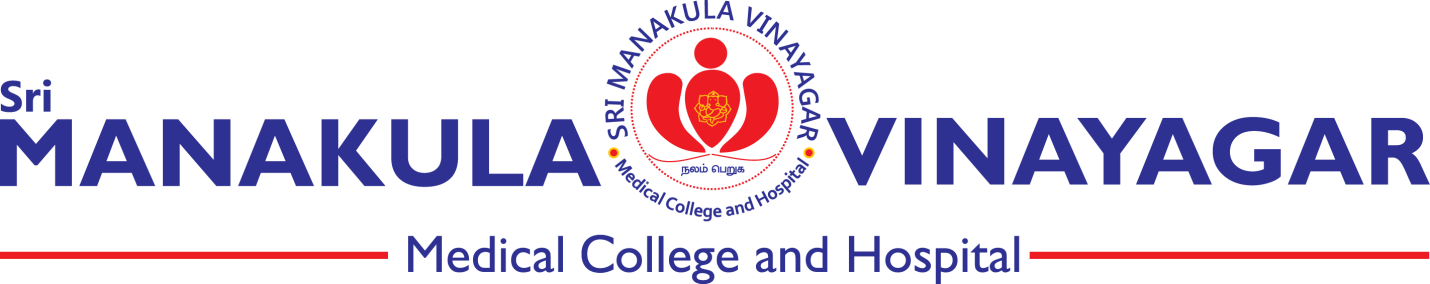 SMVMCH Research CommitteeUndertaking to be signed by the researcher.I , Dr……………………………………………………working as ……………………… ……………………..   in the Department of …………………………………………….... ………….......at the Sri Manakula Vinayagar Medical College and Hospital, Puducherry 605107, had applied for Intramural funding of amount Rs……………………………….....for the study titled …………………………………………………………………………… ……………………………………………………………………………………………………………………………………………………………………………………………………I assure that after completing the study I will publish the study in indexed journal. Yours sincerely 